新 书 推 荐中文书名：《失踪》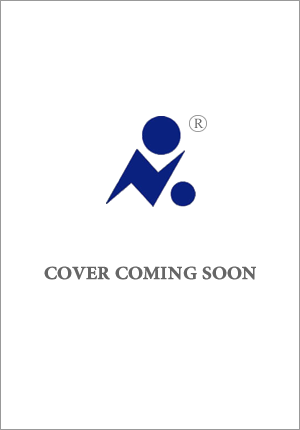 英文书名：MISSING作    者：Emily Bernhard Jackson出 版 社：Faber代理公司：United Agents/ANA/Conor页    数：245页出版时间：2025年12月代理地区：中国大陆、台湾审读资料：电子稿类    型：侦探推理小说内容简介：1990年8月，英格兰南部蒸腾在热浪中，气温居高不下，打破历史记录。而笼罩英伦三岛的不仅是高温，还有“林德伯格婴儿失踪案”的头条新闻。伦敦市中心一家酒店，父母熟睡时，婴儿贝拉·卡彭特（Bella Carpenter）被人从窗户掳走。伦敦警局的警督玛莎·艾伦（Martha Allen）获派负责这起婴儿失踪案，大概是因为当时伦敦警界以男性为主导，而她是为数不多的女督察之一。玛莎知道，这样一起举国瞩目的案件将会成就（或毁掉）她的职业生涯，因此她渴望能借此机会给上司和公众留下深刻印象。年轻的见习警探曼利·德斯伯里（Manley Desbury）担任助手，玛莎全身心投入破案。然而，贝拉失踪仅仅几天，一个自称为内尔·比蒂（Nell Beatty）的年轻女子来到警局，她怀抱着一个从长椅上捡到的婴儿，认为她就是失踪的贝拉·卡彭特。贝拉的父母欣喜若狂，但玛莎保持怀疑，尤其是发现内尔在笔录中留下了假地址后。然而，伦敦的上峰非常高兴，祝贺她迅速圆满地结案。艾伦抛开心中的疑虑，投身下一个案件。30 年后，内尔·比蒂死在了布里斯托尔公园的长椅上。昔日见习警探曼利已经是一名警督，驻所布里斯托尔，他立即打电话给玛莎。，玛莎此时已官拜警司，但三十年前婴儿失踪案始终萦绕她的心头。尽管玛莎曾下令不准再重审此案，但她还是忍不住，带着曼利私下里调查。多年前的婴儿失踪案到底有何内幕？玛莎试图一劳永逸地揭开真相，但她会将自己置于何种险境？背景设在1990年和2022年之间的英国，《失踪》是一部崭新罪案小说系列的精彩开局，为我们带来了一位坚强、成熟、处事灵活的女警探，玛莎·艾伦。以6位数高价，该系列3本书授权Faber。作者简介：艾米莉·伯恩哈德·杰克逊（Emily Bernhard Jackson），埃克塞特大学英语系的高级讲师，居住布里斯托尔。她曾以笔名艾米莉·伯恩哈德创作并出版三部罪案小说——《一楼谋杀案》（MURDER IN THE FIRST）、《巴黎之死》（DEATH IN PARIS）和《死者设计》（DESIGNS ON THE DEAD），均由Crooked Lane出版。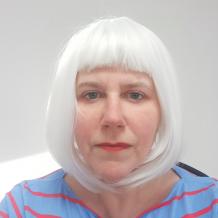 感谢您的阅读！请将反馈信息发至：版权负责人Email：Rights@nurnberg.com.cn安德鲁·纳伯格联合国际有限公司北京代表处北京市海淀区中关村大街甲59号中国人民大学文化大厦1705室, 邮编：100872电话：010-82504106, 传真：010-82504200公司网址：http://www.nurnberg.com.cn书目下载：http://www.nurnberg.com.cn/booklist_zh/list.aspx书讯浏览：http://www.nurnberg.com.cn/book/book.aspx视频推荐：http://www.nurnberg.com.cn/video/video.aspx豆瓣小站：http://site.douban.com/110577/新浪微博：安德鲁纳伯格公司的微博_微博 (weibo.com)微信订阅号：ANABJ2002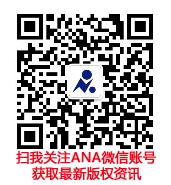 